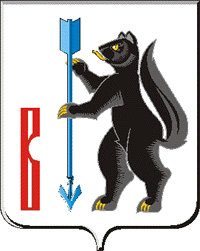  АДМИНИСТРАЦИЯ ГОРОДСКОГО ОКРУГА ВЕРХОТУРСКИЙП О С Т А Н О В Л Е Н И Еот 11.07.2016г. № 572г. ВерхотурьеО внесении изменений в Положение о порядке предоставления платных услуг муниципальными учреждениями культуры и дополнительного образования детей в сфере культуры городского округа Верхотурский, утвержденное постановлением Администрации городского округа Верхотурский от 14.06.2012 г. № 658 «Об утверждении Положения о порядке предоставления платных услуг муниципальными учреждениями культуры и дополнительного образования детей в сфере культурыгородского округа Верхотурский»В соответствии с Федеральными законами от 09 октября 1992 года № 3612-1 «Основы законодательства Российской Федерации о культуре», от 06 октября 2003 года № 131-ФЗ «Об общих принципах организации местного самоуправления в Российской Федерации», постановлениями Администрации городского округа Верхотурский от 10.09.2013г. № 797 «О переименовании Управления культуры и молодежной политики администрации городского округа Верхотурский», от 30.10.2013г. № 949 «О создании Муниципального бюджетного учреждения культуры «Центр культуры» городского округа Верхотурский путем реорганизации Муниципального бюджетного учреждения культуры «Досуговый центр» городского округа Верхотурский и Муниципального бюджетного учреждения культуры «Централизованная клубная система» городского округа Верхотурский в форме слияния», от 13.11.2013г. № 1005 «Об изменении типа муниципального казённого учреждения культуры «Централизованная библиотечная система» городского округа Верхотурский в целях создания муниципального бюджетного учреждения культуры «Централизованная библиотечная система» городского округа Верхотурский», от 17.02.2016г. № 103 «О переименовании Муниципального бюджетного образовательного учреждения дополнительного образования детей «Верхотурская детская школа искусств» и утверждении Устава Муниципального бюджетного учреждения дополнительного образования «Верхотурская детская школа искусств»», в целях упорядочения расходования денежных средств, полученных от предоставления платных услуг, руководствуясь статьей 26 Устава городского округа Верхотурский,ПОСТАНОВЛЯЮ:1.Внести в Положение о порядке предоставления платных услуг муниципальными учреждениями культуры и дополнительного образования детей в сфере культуры городского округа Верхотурский, утвержденное постановлением Администрации городского округа Верхотурский от 14.06.2012 № 658 «Об утверждении Положения о порядке предоставления платных услуг муниципальными учреждениями культуры и дополнительного образования детей в сфере культуры городского округа Верхотурский» следующие изменения:1) в наименовании постановления, Положения  и пункте 1.1 слово «детей» исключить;2) пункт 1.2 изложить в следующей редакции:«1.2.Настоящее Положение распространяется на:Муниципальное бюджетное учреждение культуры "Центр культуры" городского округа Верхотурский;Муниципальное бюджетное учреждение дополнительного образования  "Верхотурская детская школа искусств";Муниципальное бюджетное учреждение культуры "Централизованная библиотечная система" городского округа Верхотурский,(далее – Учреждения), которые оказывают платные услуги в соответствии с законодательством Российской Федерации и уставами Учреждений.»;3) пункт 4.3 изложить в следующей редакции:«4.3.Основными направлениями расходования денежных средств, полученных от предоставления платных услуг, являются:на оплату труда, включая выплаты стимулирующего характера, сотрудников, участвующих в оказании услуг и содействующих их выполнению -16%;укрепление материально-технической базы учреждений (приобретение музыкального оборудования, музыкальных инструментов, инвентаря, стройматериалов, электротоваров, хозяйственных и канцелярских товаров, ГСМ и т.д.) - 35%;приобретение методической и учебной литературы - 1%;оплата командировочных расходов (проживание, проезд, суточные) – 4%;оплата услуг связи (интернет, почтовые отправления) – 6%;оплата транспортных услуг – 3%;оплата коммунальных услуг (в том числе приобретение питьевой воды) – 10%;оплата услуг по содержанию имущества и бесперебойной работы учреждений (ремонт оборудования с техническим заключением на его списание, вывоз ТБО, заправка картриджей и т.д.) – 3%;затраты, связанные с организацией культурно-досуговой деятельности (приобретение атрибутики, подарочной и сувенирной продукции, продуктов питания, оплата услуг по изготовлению полиграфической продукции и т.д.) – 7%;оплата организационных взносов за участие в конкурсах различного уровня – 1%;оплата курсов повышение квалификации кадров, семинаров, стажировок – 1%;организация видеопоказа (приобретение комплектующих к киноустановке, предоставление прав на публичный показ фильмов, организация видеопоказа) -2%;оплата налогов, пеней, штрафов, госпошлины и прочее -11%.».4) пункты 4.5, 4.6, 5.1 после слова «культуры» дополнить словом «туризма», слово «администрации» заменить словом «Администрации».2.Опубликовать настоящее постановление в информационном бюллетене «Верхотурская неделя» и разместить на официальном сайте городского округа Верхотурский.3.Контроль исполнения настоящего постановления оставляю за собой.Глава Администрациигородского округа Верхотурский 						В.В. Сизиков 